This syllabus serves as the documentation for all course policies and requirements, assignments, and instructor/student responsibilities.Information relative to the delivery of the content contained in this syllabus is subject to change. Should that happen, the student will be notified.Course Description: (Three Credit Hours) A survey of American literature from the period of exploration and settlement to the present. Students will study works of prose, poetry, drama, and fiction in relation to their historical and cultural contexts. Texts will be selected from among a diverse group of authors for what they reflect and reveal about the evolving American experience and character. Prerequisite: ENGL 1301 (Composition I)Student Learning Outcomes: Upon successful completion of this course, students will: 1. Identify key ideas, representative authors and works, significant historical or cultural events, and characteristic perspectives or attitudes expressed in the literature of different periods or regions. 2. Analyze literary works as expressions of individual or communal values within the social, political, cultural, or religious contexts of different literary periods. 3. Demonstrate knowledge of the development of characteristic forms or styles of expression during different historical periods or in different regions. 4. Articulate the aesthetic principles that guide the scope and variety of works in the arts and humanities. 5. Write research-based critical papers about the assigned readings in clear and grammatically correct prose, using various critical approaches to literature.Evaluation/Grading Policy: Student Evaluation: 							Participation (Discussion and Quizzes) 		 20%			90%		AAssignments (Summaries, Presentations, Analysis)	 50%			80%		BTests (Midterm & Final)				 30%			70%		C						 				60%		D										Below		FGrades will be returned to the student as follows: • Blackboard assignments within one week of the due date.• Papers and Presentation within two weeks of the due date.• Quizzes and Participation grades will usually be updated within 48 hours, but the final total with any extra credit will be finalized by the instructor during the last week of class. Required Textbook(s): Norton Anthology of American Literature, Shorter 10th Edition, Volume 1 (ISBN: 978-0-393-88617-7)The Crucible by Arthur Miller The Great Gatsby by F. Scott Fitzgerald Required Instructional Materials:  pocket folder, one-subject spiral or composition notebookMinimum Technology Requirements:  Even though we are a face-to-face class, this course requires you to access a computer that can run Blackboard, Microsoft Office, and Teams. If conditions change during our semester, we will complete the course via Teams. If you have trouble accessing Blackboard and Word, there are basically three options:If you have your own computer and solid internet access at home, please use your own equipment there.If you have your own computer, but less than optimal internet access, bring your laptop to campus and plan to access the campus’ WiFi in one of the socially distanced areas available on-campus. Weather permitting, the best option for that is to remain outside away from others. If weather conditions are less than optimal, the campus is arranging socially distanced rooms you can use. You probably want to bring earbuds/headphones for privacy.If you do not have your own computer, all computers available in the LRC and other campus computer labs are sufficiently equipped to complete class assignments and have been arranged for socially distancing. You probably want to bring earbuds/headphones for privacy. Additionally, there are computer kiosks available in the SUB and BT from which you can check out one of a limited number of laptops for personal use.   Required Computer Literacy Skills:Basic Word Processing and Email skillsCourse Structure and Overview:This is a 16-week face-to-face American Literature survey. As the course description requires us to begin with creation myths and make our way to the current time, we will not be spending a great deal of time on any one particular item. Instead, we will survey a wide variety of works within a wide time frame. Class meetings will be reserved for lecture, discussion, and interactive sessions as well as presentations. Class participation is an essential element in this course. Each student will be expected to participate in all activities which occur in class, and participation in these activities directly affects the student’s grade at the end of the semesterOut of class, students are expected to complete all the readings, finalize all papers and other writings, and complete all assignments on deadline.  Assignments:Quizzes: I like short quizzes that do not take up too much valuable class time. If you’ve given the assignment some effort, the quizzes should not be a problem as they will be literal questions over major issues in the reading for the day. I reserve the right to give a quiz at the beginning, middle or end of class.Readings:  Most readings will come directly from our textbooks, but you will be required to read additional works to complete the research requirements.Summaries & Analysis:  Several times during the semester, you will be given short writing/research assignment to do. Each assignment will have a different topic, but all should be typed and in MLA Style (i.e. one-inch margins, double-spaced, 12-point TNR font, and with appropriate documentation).  Presentations: As an individual, you will be responsible for researching and presenting a randomly assigned author and work. In general, you will be informing your classmates about an author and their work that, in an ideal world, would be covered by the class as a whole. You will be responsible for providing a 10-minute speech & presentation slides. You will be expected to present at the point we hit your assigned text in time. In addition to the presentation (speech & slides), you will also be expected to read one of the author’s selected works and complete a 4-6 page documented paper (MLA style) on the author and and the significance of the work you read. The paper will be due at the end of Week 14. Any information provided in the class presentations may find its way onto the midterm or final.Tests: The class will have two tests—a 100 point mid-term and 200 point comprehensive final. They will likely be a combination of multiple-choice and constructed response questions. Late Assignments:  I do not accept late assignments. Important due dates are announced clearly on the assignment calendar and all due dates are stated in class regularly.Communications: EMAIL (preferred contact): Check your NTCC email EVERYDAY. Email is the official form of communication used here at NTCC, and if you do not check it regularly, you will miss importantdeadline information. Most emailed questions to the instructor will be responded to within 24hours, but usually within a few hours during normal waking hours. TEXT MESSAGING (Remind): I do not usually give my private phone number to students, but the Remind app allows you to reach me via text message. If you text me, please identify yourself in the text and try to stay within normal business hours. The class code to join is @dc1301am. PHONE:  The phone number at the top of the syllabus is to my campus office.  I will only access and return messages to that number during my stated office hours.Institutional/Course Policies: Attendance: Attendance is mandatory. Remember, the course is heavily based on participation.  It is very easy to fall behind if you miss. No work missed may be made up. If you do need to miss, please remember to ask classmates for notes so you can catch up.Participation: This course is primarily done through discussion and interaction.  If you have done the reading, prepared your assignments on time, and make an effort to be involved in the class activities, this should not be a problem.  But you will have to keep up with the readings. Academic Dishonesty, Plagiarism, & AI-Generated Content: For the duration of this course, you will have some written assignments submitted to a Turn It In link, primarily your semester research. The expectation for this course is that your similarity rate be lower than 15%. For every point above 15, I will begin deducting 5 points from your grade for the paper. In other words, if your similarity rate comes back at 17%, the highest you will be able to make on the paper is a 90. If you turn in a paper with a 20% similarity, the highest score you could make would be a 75. You will not be given a chance to resubmit. We covered accurate in-text citations and the importance of paraphrasing and summarizing in 1301. If you are correctly citing your information and providing a works cited page, this should not be a problem. If you would like me to help you with this, please make an appointment to come work with me on this skill. In the same manner, more than 15% of AI-generated content will have a direct result on your grade. For each percent above 15, five points will be deducted from your rubric score.Statement Regarding the Use of Artificial Intelligence (AI) Technology:   Absent a clear statement from a course instructor, use of or consultation with generative AI shall be treated analogously to assistance from another person (collusion). Generative AI is a subset of AI that utilizes machine learning models to create new, original content, such as images, text, or music, based on patterns and structures learned from existing data (Cornell, Center for Teaching Innovation). Unauthorized use of generative AI tools to complete an assignment or exam is not permitted. Students should acknowledge the use of generative AI and default to disclosing such assistance when in doubt.  Individual course instructors may set their own policies regulating the use of generative AI tools in their courses, including allowing or disallowing some or all uses of such tools. Students who are unsure of policies regarding generative AI tools are encouraged to ask their instructors for clarification. (Adapted from the Stanford University Office of Community Standards-- accessed August 31, 2023)  NTCC Academic Honesty/Ethics Statement:NTCC upholds the highest standards of academic integrity. The college expects all students to engage in their academic pursuits in an honest manner that is beyond reproach using their intellect and resources designated as allowable by the course instructor. Students are responsible for addressing questions about allowable resources with the course instructor. Academic dishonesty such as cheating, plagiarism, and collusion is unacceptable and may result in disciplinary action. This course will follow the NTCC Academic Honesty and Academic Ethics policies stated in the Student Handbook.  Refer to the student handbook for more information on these subjects.Alternate Operations During Campus Closure and/or Alternate Course Delivery RequirementsIn the event of an emergency or announced campus closure due to a natural disaster or pandemic, it may be necessary for Northeast Texas Community College to move to altered operations. During this time, Northeast Texas Community College may opt to continue delivery of instruction through methods that include, but are not limited to, online through the Blackboard Learning Management System, online conferencing, email messaging, and/or an alternate schedule.  It is the responsibility of the student to monitor NTCC’s website (http://www.ntcc.edu/) for instructions about continuing courses remotely, Blackboard for each class for course-specific communication, and NTCC email for important general information.Additionally, there may be instances where a course may not be able to be continued in the same delivery format as it originates (face-to-face, fully online, live remote, or hybrid).  Should this be the case, every effort will be made to continue instruction in an alternative delivery format.  Students will be informed of any changes of this nature through email messaging and/or the Blackboard course site.Video Recording of Course ActivitiesCertain portions of this course may be recorded via video conferencing software to assist students in course material review or later viewing by a student who was not able to attend the live session.  The recordings will be made available only to students within the course and will cease to be available upon completion of the course.  Students may not retain, reproduce, or share recordings.ADA Statement:It is the policy of NTCC to provide reasonable accommodations for qualified individuals who are students with disabilities. This College will adhere to all applicable federal, state, and local laws, regulations, and guidelines with respect to providing reasonable accommodations as required to afford equal educational opportunity. It is the student’s responsibility to request accommodations. An appointment can be made with the Academic Advisor/Coordinator of Special Populations located in Student Services and can be reached at 903-434-8264. For more information and to obtain a copy of the Request for Accommodations, please refer to the special populations page on the NTCC website.  Family Educational Rights and Privacy Act (FERPA):The Family Educational Rights and Privacy Act (FERPA) is a federal law that protects the privacy of student education records. The law applies to all schools that receive funds under an applicable program of the U.S. Department of Education. FERPA gives parents certain rights with respect to their children’s educational records. These rights transfer to the student when he or she attends a school beyond the high school level. Students to whom the rights have transferred are considered “eligible students.” In essence, a parent has no legal right to obtain information concerning the child’s college records without the written consent of the student. In compliance with FERPA, information classified as “directory information” may be released to the general public without the written consent of the student unless the student makes a request in writing. Directory information is defined as: the student’s name, permanent address and/or local address, telephone listing, dates of attendance, most recent previous education institution attended, other information including major, field of study, degrees, awards received, and participation in officially recognized activities/sports.Tentative Course Timeline (*note* instructor reserves the right to make adjustments to this timeline at any point in the term): You should have read everything scheduled before you get to class. When an assignment calls for “selections from,” I will specify which texts should be read during class, and could possibly assign different texts to different students, so you may not always be reading the same selection as the student sitting next to you.   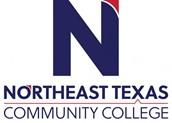 2326 American Literature (Single Semester) – Face to FaceCourse Syllabus: Spring 2024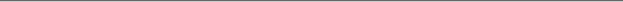 “Northeast Texas Community College exists to provide personal, dynamic learning experiences empowering students to succeed.”Name: Annette White 	Office: 903-572-8096 ext 311 Phone: Join Remind group @dc1301am Email: awhite@ntcc.edu, awhite@chisddevils.com“Northeast Texas Community College exists to provide personal, dynamic learning experiences empowering students to succeed.”Name: Annette White 	Office: 903-572-8096 ext 311 Phone: Join Remind group @dc1301am Email: awhite@ntcc.edu, awhite@chisddevils.comOffice HoursMondayTuesdayWednesdayThursdayFridayOffice Hours1:15 p.m. - 2:00 p.m. 1:15 p.m. - 2:00 p.m. 1:15 p.m. - 2:00 p.m. 1:15 p.m. - 2:00 p.m. 1:15 p.m. - 2:00 p.m. 